- заполненное родителем/законным представителем Согласие на обработку персональных данных несовершеннолетнего (дети до 14 лет) (Приложение №2) (jpeg, отсканированный документ, pdf файл);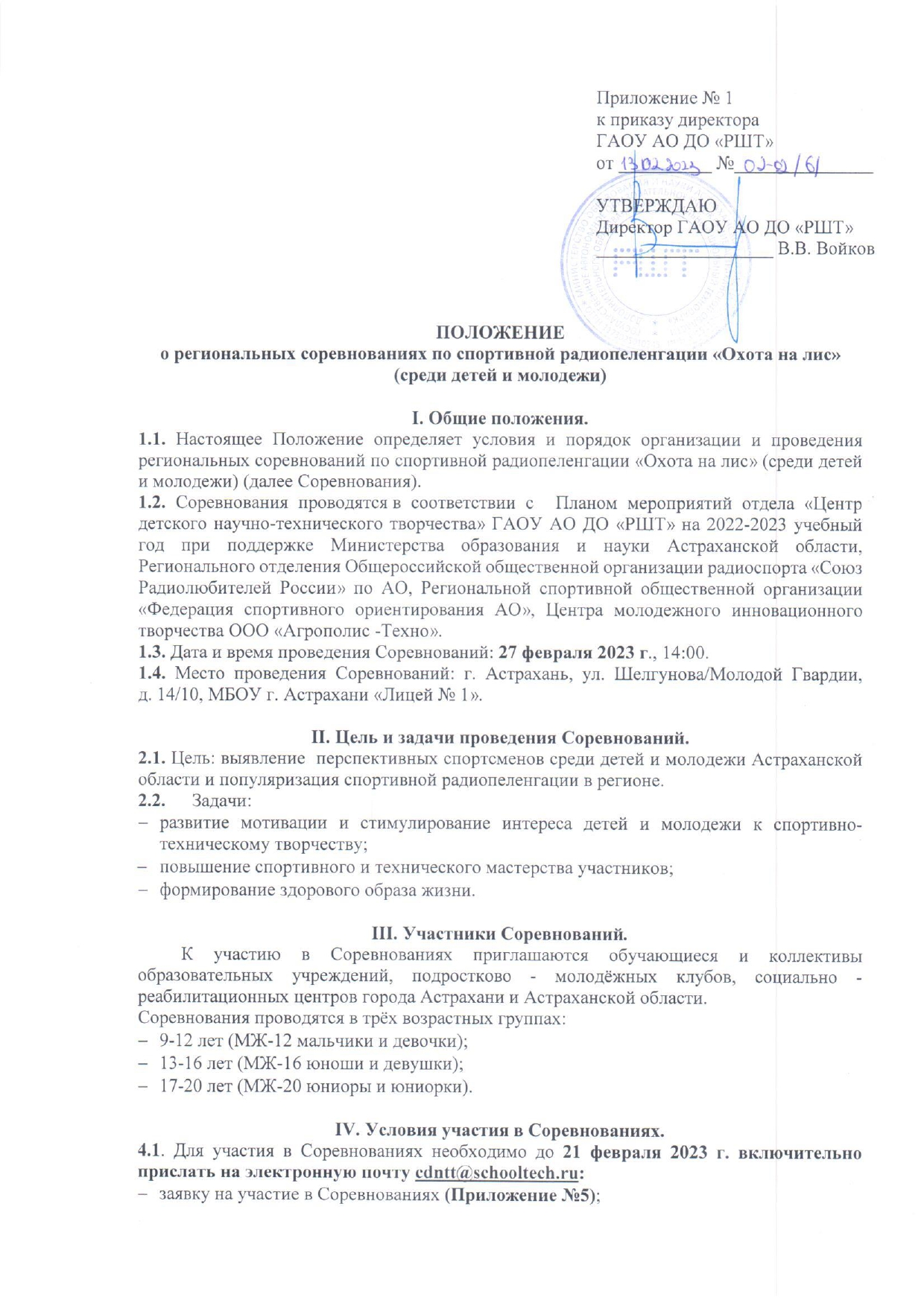 заполненное участником возрастной категории 14+ Согласие несовершеннолетнего на обработку персональных данных, которое подписывается законным представителем несовершеннолетнего лица (Приложение №3) (jpeg, отсканированный документ, pdf файл);заполненное участником возрастной категории 18+ Согласие совершеннолетнего на обработку персональных данных (Приложение №4);заполненное преподавателем/ наставником Согласие совершеннолетнего на обработку персональных данных (Приложение №4) и Сведения о преподавателе (наставнике) участника в заявке (Приложение №5).Примечание: при форс мажорных обстоятельствах возможна замена ранее заявленных участников в день проведения Соревнований при предъявлении Согласий (Приложение №1)V.	Условия проведения Соревнований:5.1. Соревнования проводятся в дисциплине «Слепой поиск». Радиопередатчики (РП) во время проведения Соревнований работают непрерывно (описание задания Приложение №1).5.2. Соревнования проводятся в соответствии с «Требованиями к использованию радиочастотного спектра любительской службой и любительской спутниковой службой в Российской Федерации», и настоящим Регламентом.5.3. Соревнования проводятся в личном зачете в каждой возрастной группе. Стартовый номер участника определяется при жеребьёвке.5.4.  За жизнь и здоровье участников Соревнований несет ответственность их непосредственный педагог/наставник/тренер. Участники Соревнований должны быть проинструктированы о соблюдении мер безопасности, включая вред третьим лицам. Проведение инструктажа и  обеспечение безопасности возлагается на судейскую коллегию в составе главного судьи и секретаря Соревнований.5.5. Судейство Соревнований осуществляется согласно «Правилам вида спорта «Радиоспорт», утверждёнными приказом Министерства спорта Российской Федерации от 25.12.2017 г. № 1102. Главный  судья  – Бабаев Д.П., педагог дополнительного образования;Главный  судья-секретарь – Ляшенко О.А., педагог дополнительного образования.VI. Подведение итогов.Участники, не выполнившие программу  Соревнований, не обнаружившие ни одного РП или превысившие контрольное время  не классифицируются и занятое место им не определяется.Определение занятых мест участникам производится по наименьшему времени, затраченного на поиск заданных РП.         Победители и призеры Соревнований награждаются дипломами I, II и III степени в день проведения Соревнований. Данное положение является официальным вызовом на СоревнованияГлавный судья  Соревнований – Бабаев Дмитрий Пирмагомедович, педагог дополнительного образования ГАОУ АО ДО «РШТ»,  отдел «Центр детского научно-технического творчества», тел. 89053621730.Приложение №1Описание задания «Слепой поиск».На открытой площадке выставляются 3 радиопередатчика (РП) работающие разными позывными в постоянном режиме на одной частоте, передатчики включаются в произвольном порядке, у участника включен и настроен приёмник, завязаны глаза.При приближении к передатчику на расстояние 0,5 метра и зафиксированной остановке, «лиса» считается найденной. Дистанция считается пройденной, если обнаружены все три радиопередатчика.Позывные РП:1 РП – МОЕ (-- --- .);2 РП – МОИ (-- --- ..);3 РП – МОС (-- --- …).Контрольное время 4 минуты = 1 минута * на 3 КП + 1 минута.Приложение №2Согласие законного представителя на обработку персональных данных несовершеннолетнегоЯ,___________________________________________________________________________,проживающий(ая) по адресу: _________________________________________________________________________________________________________________________________,паспорт      серия _______________ номер __________________                                           выдан __________________________________________________________________________                  дата выдачи______________ код подразделения _________________________,  являясь законным представителем несовершеннолетнего__________________________________________________________, «____» _________ ___________ г.р., приходящегося (-ейся) мне: ____________________ (дочь, сын, опекаемый (-ая), паспорт (свидетельство о рождении) серия__________________ №___________________выдан (зарегистрировано) __________________________________________________________________________________________________________________________________________________________, дата выдачи (регистрации) «______»_________________ __________ г.с целью его участия в региональных соревнованиях по спортивной радиопеленгации «Охота на лис»,                                 (наименование мероприятия, конкурса, соревнования, олимпиады и др.)оформления сопутствующей документации, свободно, своей волей даю свое согласие государственному автономному образовательному учреждению Астраханской области дополнительного образования «Региональный школьный технопарк», расположенному по адресу: 414056, г. Астрахань, ул. Анри Барбюса, д. 7 (юр. адрес: 414000, г. Астрахань, ул. Адмиралтейская, д. 21, помещение 66) (далее –  Оператор, ГАОУ АО ДО «РШТ»),  на обработку нижеперечисленных моих и ребенка персональных данных: фамилия, имя, отчество ребенка (заявляемого участника), фамилия, имя, отчество  родителя/законного представителя, направляющего заявку, адрес электронной почты, номер контактного телефона родителя, образовательное учреждение и класс, в котором обучается ребенок.Я согласен(на) с тем, что с вышеуказанными моими персональными данными и персональными данными ребенок будут совершаться действия (операции), предусмотренные Федеральным законом № 152-ФЗ от 27.07.2006 г. «О персональных данных» (включая сбор, запись, систематизацию, накопление, хранение, уточнение (обновление, изменение), извлечение, использование, передачу (распространение, предоставление, доступ), обезличивание, блокирование, удаление, уничтожение путем смешанной (автоматизированной и неавтоматизированной) обработки, получение и передача, как по внутренней сети, так и по сетям общего пользования.Настоящим даю согласие Оператору на передачу вышеуказанных персональных данных оргкомитету _______________________________________________________ (адрес: ______________________________________________________________________)в целях ______________________________________________________________________.                  (например: организация, проведение, подведение итогов)Данное Согласие действует с момента его дачи до завершения и подведения итогов региональных соревнований по спортивной радиопеленгации «Охота на лис»  или до письменного отзыва Согласия. Отзыв должен быть направлен в ГАОУ АО ДО «РШТ» в письменном виде.«_____» ___________ 20_____года                               _______________ _____________________          (дата)                                                                   (подпись)               (расшифровка подписи)Приложение №3Согласие несовершеннолетнегона обработку персональных данных Я, ___________________________________________________________________________,«____» _________ ___________ г.р., проживающий(ая) по адресу: _________________________________________________________________________________________________, паспорт серия _______________ номер __________________ выдан _______________________________________________________________________, дата выдачи________________________ код подразделения __________________________,с целью его участия в региональных соревнованиях по спортивной радиопеленгации «Охота на лис», (наименование мероприятия, конкурса, соревнования, олимпиады и др.) оформления сопутствующей документации, свободно, своей волей даю свое согласие государственному автономному образовательному учреждению Астраханской области дополнительного образования «Региональный школьный технопарк», расположенному по адресу: 414056, г. Астрахань, ул. Анри Барбюса, д. 7 (юр. адрес: 414000, г. Астрахань, ул. Адмиралтейская, д. 21, помещение 66) (далее –  Оператор, ГАОУ АО ДО «РШТ»), на обработку нижеперечисленных своих персональных данных: фамилия, имя, отчество, адрес электронной почты, номер контактного телефона, образовательное учреждение и класс, в котором обучаюсь.Я согласен(на) с тем, что с вышеуказанными моими персональными данными и будут совершаться действия (операции), предусмотренные Федеральным законом № 152-ФЗ от 27.07.2006 г. «О персональных данных» (включая сбор, запись, систематизацию, накопление, хранение, уточнение (обновление, изменение), извлечение, использование, передачу (распространение, предоставление, доступ), обезличивание, блокирование, удаление, уничтожение путем смешанной (автоматизированной и неавтоматизированной) обработки, получение и передача, как по внутренней сети, так и по сетям общего пользования.Настоящим даю согласие Оператору на передачу вышеуказанных персональных данных оргкомитету _________________________________________________________ (адрес: _______________________________________________________________________)в целях ______________________________________________________________________.                  (например: организация, проведение, подведение итогов)Данное Согласие действует с момента его дачи до завершения и подведения итогов региональных соревнований по спортивной радиопеленгации «Охота на лис» или до письменного отзыва Согласия. Отзыв должен быть направлен в ГАОУ АО ДО «РШТ» в письменном виде.«_____» ___________ 20___года _______________ _______________________(дата)                                                  (подпись)               (расшифровка подписи)С содержанием настоящего согласия ознакомлен и согласен*«_____» ___________ 20___года _______________ _______________________(дата)                                                  (подпись)               (расшифровка подписи)*подписывается законным представителем несовершеннолетнего лицаПриложение №4Согласие совершеннолетнегона обработку персональных данных Я, ___________________________________________________________________________,«____» _________ ___________ г.р., проживающий(ая) по адресу: _________________________________________________________________________________________________, паспорт серия _______________ номер __________________ выдан _______________________________________________________________________, дата выдачи________________________ код подразделения __________________________,с целью его участия в региональных соревнованиях по спортивной радиопеленгации «Охота на лис», (наименование мероприятия, конкурса, соревнования, олимпиады и др.)оформления сопутствующей документации, свободно, своей волей даю свое согласие государственному автономному образовательному учреждению Астраханской области дополнительного образования «Региональный школьный технопарк», расположенному по адресу: 414056, г. Астрахань, ул. Анри Барбюса, д. 7 (юр. адрес: 414000, г. Астрахань, ул. Адмиралтейская, д. 21, помещение 66) (далее –  Оператор, ГАОУ АО ДО «РШТ»), на обработку нижеперечисленных своих персональных данных: фамилия, имя, отчество, адрес электронной почты, номер контактного  телефона, образовательное учреждение, в котором работаю.Я согласен(на) с тем, что с вышеуказанными моими персональными данными и будут совершаться действия (операции), предусмотренные Федеральным законом № 152-ФЗ от 27.07.2006 г. «О персональных данных» (включая сбор, запись, систематизацию, накопление, хранение, уточнение (обновление, изменение), извлечение, использование, передачу (распространение, предоставление, доступ), обезличивание, блокирование, удаление, уничтожение путем смешанной (автоматизированной и неавтоматизированной) обработки, получение и передача, как по внутренней сети, так и по сетям общего пользования.Настоящим даю согласие Оператору на передачу вышеуказанных персональных данных оргкомитету _________________________________________________________ (адрес: _______________________________________________________________________)в целях ______________________________________________________________________.                  (например: организация, проведение, подведение итогов)Данное Согласие действует с момента его дачи до завершения и подведения итогов региональных соревнований по спортивной радиопеленгации «Охота на лис» или до письменного отзыва Согласия. Отзыв должен быть направлен в ГАОУ АО ДО «РШТ» в письменном виде.«_____» ___________ 20___года                                     _______________ _____________________                  (дата)                                                               (подпись)               (расшифровка подписи)Приложение №5Заявкана участие в региональных соревнованиях по спортивной радиопеленгации «Охота на лис»(среди детей и молодежи) (отправляется в электронном виде на почту cdntt@schooltech.ru)подаётся вместе со Сведениями о педагоге/наставнике/тренере участника и Согласием законного представителя на обработку персональных данных несовершеннолетнего (Приложения № 2,3)Сведения о педагоге/наставнике/тренере участника** заполняется лично педагогом/наставником/тренером и направляется с Согласием совершеннолетнего на обработку персональных данных (Приложение № 4)Фамилия и Имя участникаОбразовательное учреждениеВозрастКонтактный телефонE-mailФ.И.О.преподавателя (наставника)Фамилия, инициалы преподавателя (наставника)ОбразовательноеучреждениеКонтактный телефонE-mail